KOMUNIKAT PRASOWYWarszawa, 25 czerwca 2024 r.Liczna reprezentacja postaci znanych z filmów o superbohaterach, już 2 lipca zawita do centrum handlowego Targówek w ramach Wystawy Superbohaterów, która zagości w galerii na cały miesiąc. Wpadnij do centrum i zrób sobie fotkę z wyjątkowymi figurami rzeczywistych rozmiarów i dowiedz się czegoś więcej o ulubionych postaciach!Wystawa Superbohaterów będzie z pewnością nie lada gratką dla wszystkich, zarówno małych, jak i dużych fanów filmowych i komiksowych uniwersum. Już od 2 lipca pasaże centrum handlowego Targówek zmienią się w prawdziwy plan filmu akcji, na którym staną kilkumetrowe, realistyczne figury wielu kultowych postaci, władających wyjątkowymi supermocami. Wśród nich odwiedzający rozpoznają m.in. Spider-Mana, Thora, Iron Mana, Hulka, Kapitana Amerykę, Czarną Panterę, Rocketa Racoon, a także Wonder Woman i Batmana.Wiele z nich otoczone będzie specjalną scenografią oraz opatrzona tablicą, z której można wyczytać ciekawostki o danym superbohaterze, jak choćby informacje o jego mocy, szybkości czy sile. Wszyscy goście centrum handlowego Targówek będą mogli obejrzeć filmowe eksponaty bezpłatnie i zrobić sobie pamiątkową fotografię z ulubionym bohaterem!Widowiskową ekspozycję można będzie zobaczyć przez cały miesiąc, w dniach oraz godzinach otwarcia centrum, tj. 10:00-21:00. Wystawa pozostanie w centrum aż do 31 lipca 2024 roku. Więcej informacji na temat wydarzenia oraz aktualnej oferty centrum można znaleźć pod adresem: https://atrium-targowek.pl/aktualnosci/.Centrum Handlowe TargówekCentrum Handlowe Targówek jest jednym z największych obiektów rozrywkowo-handlowych prawobrzeżnej Warszawy. Zajmuje 60 600 mkw. powierzchni handlowej. W zasięgu oddziaływania galerii znajduje się ponad 2 mln mieszkańców Warszawy i okolicznych miejscowości. Oferta centrum to 155 sklepów i lokali usługowych, w tym m.in.: hipermarket Carrefour, salon RTV Euro AGD i 12-salowe Multikino. Wśród głównych najemców galerii handlowej znajdują się takie marki, jak: H&M, Zara, Smyk, Apart, Calzedonia, Ryłko, Stradivarius, Douglas, Hebe, Home&You, Mohito, Carry, Sephora, , CCC, Rossmann, McDonalds, Starbucks, Dealz, Pizza Hut Express, Vistula, YES, EMPIK. Dla klientów Atrium Targówek przeznaczono blisko 2 200 miejsc parkingowych.Dodatkowe informacje:Katarzyna DąbrowskaITBC Communicationtel. 512 869 028katarzyna_dabrowska@itbc.pl Społeczna odpowiedzialność biznesuwww.atrium-targowek.pl www.g-cityeu.com        Dołącz do nas!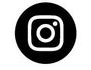 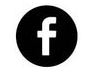 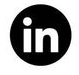 